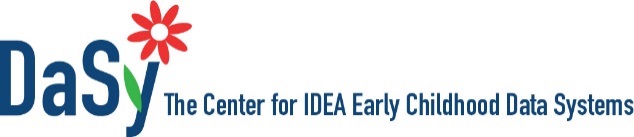 Data Request PolicyPURPOSE The purpose of this data request policy is to establish authority and processes for external and internal requests for  data.   AUTHORITY  is federally required to collect and report  data and collects such data through data systems noted in the table below. The following federal  requirements (statutes/regulations/rules/policies) apply to requests for  data that include personally identifiable information (PII):34 CFR Part 303 – Part C Regulations34 CFR 303.401(a)34 CFR 303.414(a) and (b)34 CFR Part 300 – Part B Regulations34 CFR 300.622(a) and (b)FERPA34 CFR 99.31The  statute, regulations, and current policies that address data request are: RESPONSIBILITYIt is the responsibility of  overseeing the data for the  to establish and carry out processes associated with considering and overseeing any requests for  data. The following  data systems are covered by this data request policy. is responsible for ensuring adherence to this policy.  is responsible for monitoring adherence to this policy. Any questions regarding the data request policy will be addressed by .  will also secure or provide training and technical assistance on data requests when asked. This policy will be reviewed  by  , and they will address failures to adhere to this policy.   and  shall consider and determine what, if any, sanctions or consequences are to be levied on those responsible for violations of this policy, up to and including  .The public will be informed about this policy through   This policy shall me reviewed ANNUALLY, QUARTERLY, ETC., and such reviews will include stakeholder input when possible.  DATA REQUEST RESPONSE PARAMETERSThe table above outlines the data systems used by the  for program operations.  The table below outlines the data that are collected in each data system:Requests for  data must be reviewed by  to determine if the requestor is asking for aggregate and/or personally identifiable information (PII).  The  WILL/WILL NOT respond to requests for PII (see INITIATION OF REQUEST SECTION BELOW FOR ADDITIONAL INFORMATION).  [IF YES] All requests for release of PII will need to be approved by   Notification of release of PII to parents will be determined on a case-by-case basis as determined by All data requests are reviewed by  to determine if the request is reasonable and consistent with the types of research questions being asked by the requestor.  Additional information may be requested of the data requestor if the purpose of the request is unclear. An  will be necessary for .  All data requests will require the completion of a Data Request Form (outlined below in INITIATION OF REQUEST).  Use of the data once made available is limited to the purpose outlined in the original request only.  Data cannot be rereleased to another entity, and any publication of program data released by the requestor will need approval of  All data released by  will need to be destroyed within  years as per .  will ensure that the data are properly destroyed by .REQUIRED INFORMATION INITIATION OF REQUEST Requests for  data shall be submitted on a completed Data Request Form. The Data Request Form is to be publicly available at . Completed Data Request Forms must be submitted to   The recipient of the completed form shall acknowledge receipt by  within . Written acknowledgment shall include when a decision about the requested data will be made and expected date of communication about the decision back to the requester. REQUEST REQUIRED INFORMATIONA Data Request Form shall be completed to initiate a data request.  Sample form content areas are: Requester contact information (Required of requester)Data requested – including data elements/fields (Required of requester)Time frame of data requested (Required of requester)Purpose for the data request including any use of the data requested. (Required of requester)Format of data requested (Required of requester)IRB Approval (Required for research requests) fees associated with the data request.  [IF THERE ARE FEES] The cost to cover staff time and resources is .PROCESS FOR EVALUATION/APPROVAL OF REQUESTS  shall review the submitted data request form to ensure that all required information is included.  Any incomplete data requests will be sent back to the requestor for additional information by   will review all data request forms in a reasonable time depending on the significance of the request ().  may accept, deny, modify, or request additional information. The response shall be in writing and include the decision made and will be communicated back to the requestor by   If the data request was accepted, the response back shall include the expected time for completing the request. For all other decisions, a brief explanation shall be provided as to why the request was denied, tabled, or delayed.It is the responsibility of  to act as the point of contact and to fulfill all data requests approved by  This INDIVIDUAL/GROUP will be responsible for conducting and documenting the steps for the data analysis, preparing the data in the requested format, and sending the completed data request to  for final approval.  Prior to release, the data requested will be reviewed by  to ensure that the data are in the proper secure format for release (e.g., encrypted MS Excel files, secure FTP downloads) and that they do not contain any information not requested.It will be the responsibility of  to send the requested data to the requestor, ensuring that state and federal requirements for security and protection of data are followed (de-identification, encryption, etc.).  A record of all data requests will be maintained by  for a period of  years.(insert program name)(insert program name)(insert program name)(insert program name)(insert program name)(insert program name)Data System NameData Available(insert name)(list data available)Ex. State IFSP SystemEvaluation Data, Assessment Data, Eligibility Determination, Services, IFSP dates